REVISION – 5TH CLASSNAME: ……………………………………………………My bodyWhat is wrong?Pluralsone tooth – 2 …………………..one person – 3 ………………….a man – 5 ………………………….a woman – 6 …………………….one child – 9 ……………………one foot – 2 …………………….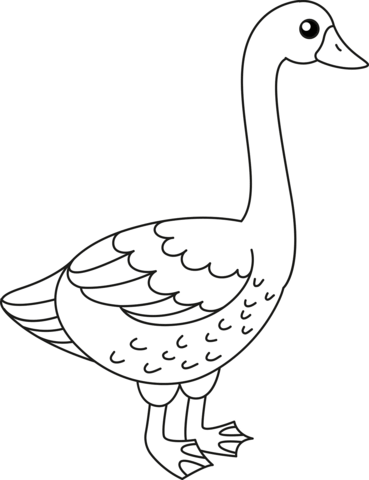 One ………………… 6 geeseTranslate:Potřebuje kapesník. (ona)………………………………………………………………..Musím chodit do školy.……………………………………………………………….V autě je chlapec. (There is…….)……………………………………………………………….Snídám v 7 hodin.……………………………………………………………….Nejsem v kině, protože je zavřeno.………………………………………………………………Why don´t you put on a sweater?………………………………………………………………..Rád (a) bych jednu kolu.…………………………………………………………….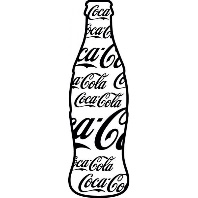 CzechEnglishžaludekpaževlasyzádakolenopusahlavawardrobedeskarmchairsinkpilllampfridgedoorreadstretchtakestayaboutturnput inshakeheadachemustearacheallergiccoldfeverhurt backacheX-rayT- shirtskirtjeanscapdresssweatersocksquarterhalfo´clockpastfamoustimehourtosaltricebutterbreadpiethumbcoffeetea